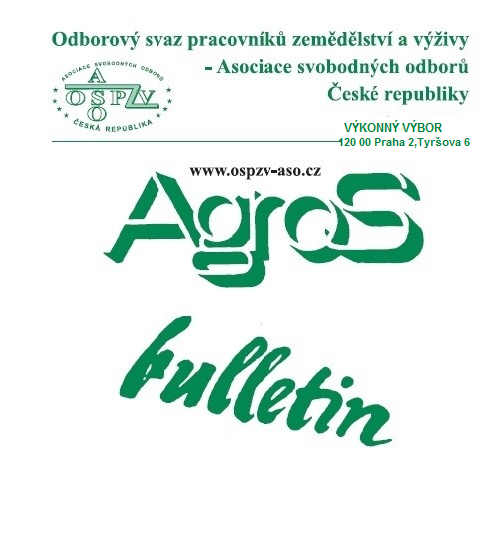 Číslo:     5/2018Z obsahu:Jakou podobu bude mít společná zemědělská politika?Vývoj průměrných mezd ve 1. čtvrtletí 2018Začíná období letních sezónních prací, s čím musí počítat brigádníci?Komu je určeno dlouhodobé ošetřovné a kdo tuto dávku může čerpat?Předkupní právo se od roku 2018 vrací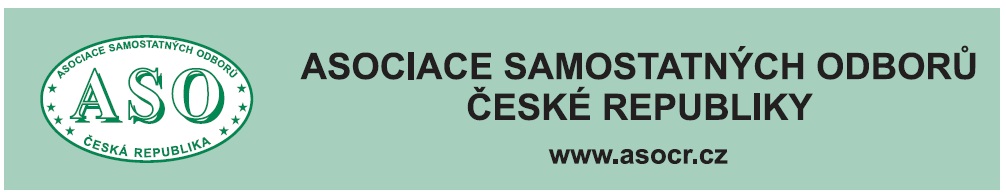 O  B  S  A  H	Jakou podobu bude mít společná zemědělská 	politika?	 str,  3	Začíná období letních sezónních prací,	s čím musí počítat brigádníci? 	 str.  8	Vývoj průměrných mezd v 1. čtvrtletí 2018	 str. 13 	Ještě jednou k mezinárodní konferenci o aktuální	zemědělské politice EU z pohledu novináře	str. 18 	Komu je určeno dlouhodobé ošetřovné	a kdo tuto dávku může čerpat 	 str. 20 	Vývoj spotřebitelských cen v dubnu 2018	 str. 25	MPSV navrhne program na rychlejší získávání	pracovníků z Ukrajiny 	str. 28	Předkupní právo se od roku 2018 vrací	 str. 30	Vědci zjišťují, jak lépe odhalit nemoc trápící	hlavně zemědělce 	 str. 32	Zpracovala: Ing. Naděžda Pikierská, CSc.JAKOU PODOBU BUDE MÍT SPOLEČNÁ ZEMĚDĚLSKÁ POLITIKA?     V současném období probíhají v Evropské komisi a jejich poradních orgánech rozsáhlé diskuze o Víceletém finančním rámci Evropské unie na roky 2021-2027, který určuje rámcovou podobu rozpočtu 27 členských států Evropské unie na příštích sedm let. Jejich nedílnou součástí je také podoba budoucí Společné zemědělské politiky, která bude mít přímý dopad na charakter a úroveň zemědělství v České republice.     Vědomi si závažnosti těchto jednání a důležitosti podoby Společné zemědělské politiky, rozhodly Představenstvo Agrární komory ČR ve spolupráci s Předsednictvem Odborového svazu pracovníků zemědělství a výživy - Asociace svobodných odborů ČR o uspořádání mezinárodní konference na téma  "Aktuální zemědělská politika EU v novém rozpočtovém období po roce 2020".     Konference, uspořádaná pod patronací premiéra České republiky Ing. Andreje Babiše, se konala 26. dubna 2018 v Lichtenštejnském paláci v Praze na Kampě, za účasti ministra zemědělství ČR Ing. Jiřího Milka, prezidenta Agrární komory ČR Ing. Zdeňka Jandejska, CSc., předsedy OSPZV-ASO ČR a člena Evropského hospodářského a sociálního výboru Bohumíra Dufka, Arnda Spahna, tajemníka EFFAT a zahraničních hostů ze Slovenska, Polska, Maďarska a Litvy.     Cílem konference bylo informovat zemědělce o nejaktuálnějších návrzích na zemědělské financování z rozpočtu Evropské komise a České republiky.     Se zásadním vyjádřením k tématu konference vystoupili ministr zemědělství Jiří Milek, prezident Agrární komory ČR Zdeněk Jandejsek, členka Evropského hospodářského a sociálního výboru ze Slovenska Jarmila Dubravská.     Celou konferenci moderoval předseda OSPZV-ASO ČR a člen EHSV Bohumír Dufek, který také měl zahajovací vystoupení, jež uvádíme v plném znění:Vážené kolegyně, vážení kolegové, drazí hosté!     V letošním roce bude pravděpodobně uzavřena další kapitola fungování Evropského rozpočtu na příští rozpočtové období.     Pro české zemědělce je velice důležité, aby vyslovili hlasitě své názory na Evropskou dotační politiku, protože v minulosti jsme se přesvědčili, že nejhlasitěji se vyjadřovali k zemědělství ti, kteří tomu vůbec nerozumí.     Propagace volného trhu bez omezení zaznívala z úst představitelů pravice, která vůbec nepochopila fungování evropského trhu s potravinami, což poškodilo jak české zemědělce, tak potravináře a obchodníky. Zaplatili jsme za to obrovským snížením zemědělské a potravinářské produkce a uvolnili jsme trhy pro dovoz zboží, mnohdy i horší kvality, které dumpingovými cenami vytlačilo české zboží.     Za to platíme dodnes. Pro příklad uvedu tyto údaje:od roku 1990 do letošního roku obiloviny se snížily o 25 %, cukrovka o 48 %, brambory o 80 %, dojnice o 70 %, prasnice o 70 %.     Zaměstnanost v zemědělství se dnes drží na cca 100 tisících osob.     Již od počátku nám bylo zcela jasné, že zemědělci budou mít malý politický potenciál pro politické strany, ale že nás obětují za vstup do Evropské unie jsme nečekali.Jistě si někteří z vás vzpomenou na dvě klíčová jména - Telička a Fischler. Oba dva nás ujišťovali, že bude všechno v pořádku. Avšak Telička sledoval pouze své osobní ambice stát se eurokomisařem a bylo mu úplně jedno, jak čeští zemědělci dopadnou. A komisař Fischler se snažil, což se mu povedlo, nastavit pozice evropských farmářů tak, aby nejenom zvyšovali produkci, kterou my jsme museli likvidovat, ale ještě měli vyšší dotace proti českým zemědělcům.     Mně osobně rukoudáním slíbil v hotelu Diplomat, že do 10 let se dotace mezi EU 15 a přistupujícími zeměmi srovnají. Opak je pravdou.     Jako příklad mohu uvést:Belgie - 400 euro/ha, Nizozemí - 393 euro/ha, Dánsko - 325 euro/ha.Na druhé straně má Česká republika 238 euro/ha.A abych byl objektivní uvede ještě další země : Rumunsko - 117 euro/ha, Estonsko - 118 euro/ha, Bulharsko 152 euro/ha.     V krátkosti jsem se snažil připomenout a zhodnotit období od roku 2004, kdy jsme do EU vstoupili, do dnešních dnů.     Nechceme, aby se opakovala situace z minulých let, kdy byli zemědělci politiky vytěsněni ze zorného úhlu a  obětováni za "vyšší cíle" České republiky.     Nechci tady rozebírat různé ekologické iniciativy a jejich mnohdy drahé nesmysly, které poškozují nejen české zemědělce, ale celou republiku.     Máme určité obavy, které se dají seřadit do několika skupin,a které by mohly ovlivnit nejenom zemědělství, ale i život na vesnici:První skupina je evropský rozpočet a vyčleněná částka pro Evropskou zemědělskou politiku.Rozdělení finančních prostředků do prvního a druhého pilíře Společné zemědělské politiky.Dotace v prvním pilíři a dodatečné podmínky vyplácení finančních prostředků.Rozdělení finančních prostředků ve druhém pilíři.Vyplácení a následné kontroly čerpání finančních prostředků.     Proto tady máme pana ministra, abychom mu řekli, jak si to představujeme, co bychom chtěli a za co bychom se měli společně zasadit.     Já, jako člen Evropského hospodářského a sociálního výboru, jsem připraven zprávu, která bude projednávána na plenárním zasedání v měsíci květnu, vám přiblížit, a podotýkám, že jste ji obdrželi při prezenci spolu s ostatními materiály, ale také připomínkovat tak, abychom udělali všechno pro to, aby byla pro nás nejpříznivější.     Podařilo se mi pozvat na dnešní jednání kolegyni Jarmilu Dubravskou, která jako zpravodajka předkládá tuto zprávu na plenární zasedání Evropského hospodářského a sociálního výboru, které se bude konat 23. května letošního roku v Bruselu.     Já, spolu s kolegy Novotným a Hakenem, jsme členy specializované sekce pro zemědělství, rozvoj venkova a životní prostředí.     Musím vás také informovat, že jsme si nastolili s prezidentem Agrární komory a s ministrem zemědělství konzultační schůzky, které mi pomáhají (oproti minulosti) sjednotit názory České republiky.     Neustále přicházejí informace, že by měla pokračovat diskriminace českých zemědělců a farmářů dalším výmyslem, a to zastropováním plateb na úrovni firmy od 60 tisíc do 100 tisíc euro jako omezení finanční výše podpory.     Ono nestačilo, že jsme dokázali, že jejich ozelenění je nesmysl, tak vymýšlejí další.     Nedávno jsem na jednání v Bruselu slyšel, jak musí Evropská zemědělská politika zajistit 10hektarovému zemědělci z Holandska slušné žití. Je to pro mne informace, se kterou se nemohu smířit, protože si pokládám otázku, na čí úkor. Na úkor českých zemědělců, kterým sebereme peníze, aby se evropské problémy řešily na úkor těch chudých?     Takže z chudáků uděláme ještě větší chudáky a navenek se budeme tvářit, že jim pomáháme.     A to tady nechci rozebírat politiku supermarketů a jejich obchodní strategii různých chutí občanů EU, nebo prodávat místo kečupu rozředěnou namletou červenou řepu..     Pokud bude evropská zemědělská politika diskriminační,  budeme navrhovat také protiopatření, jako jsou daňová opatření vůči zahraničním firmám, cla na zboží, zdanění zahraničních bank, případně omezení dovozů potravin.     Evropa musí slyšet, že dotace se netýkají jenom zemědělců, ale také 1,5 milionu vlastníků půdy.     Jsem přesvědčen, že i dnešní jednání zemědělců bude chápáno tak, že nám šlo o to, abyste dostali všechny dostupné informace, které se do dnešního dne podařilo shromáždit, s tím, že budete dostávat pravidelně další informace, tak jak se bude jednání o Společné zemědělské politice vyvíjet.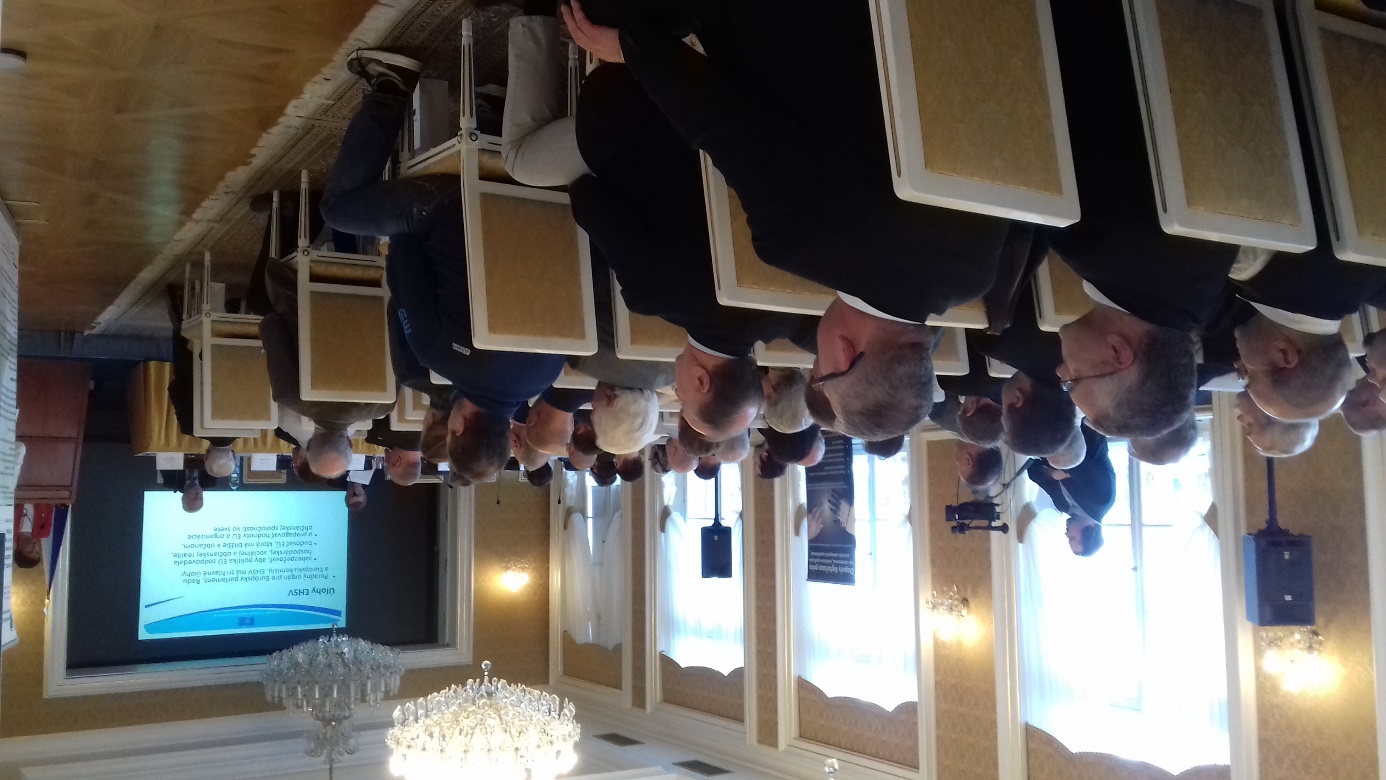 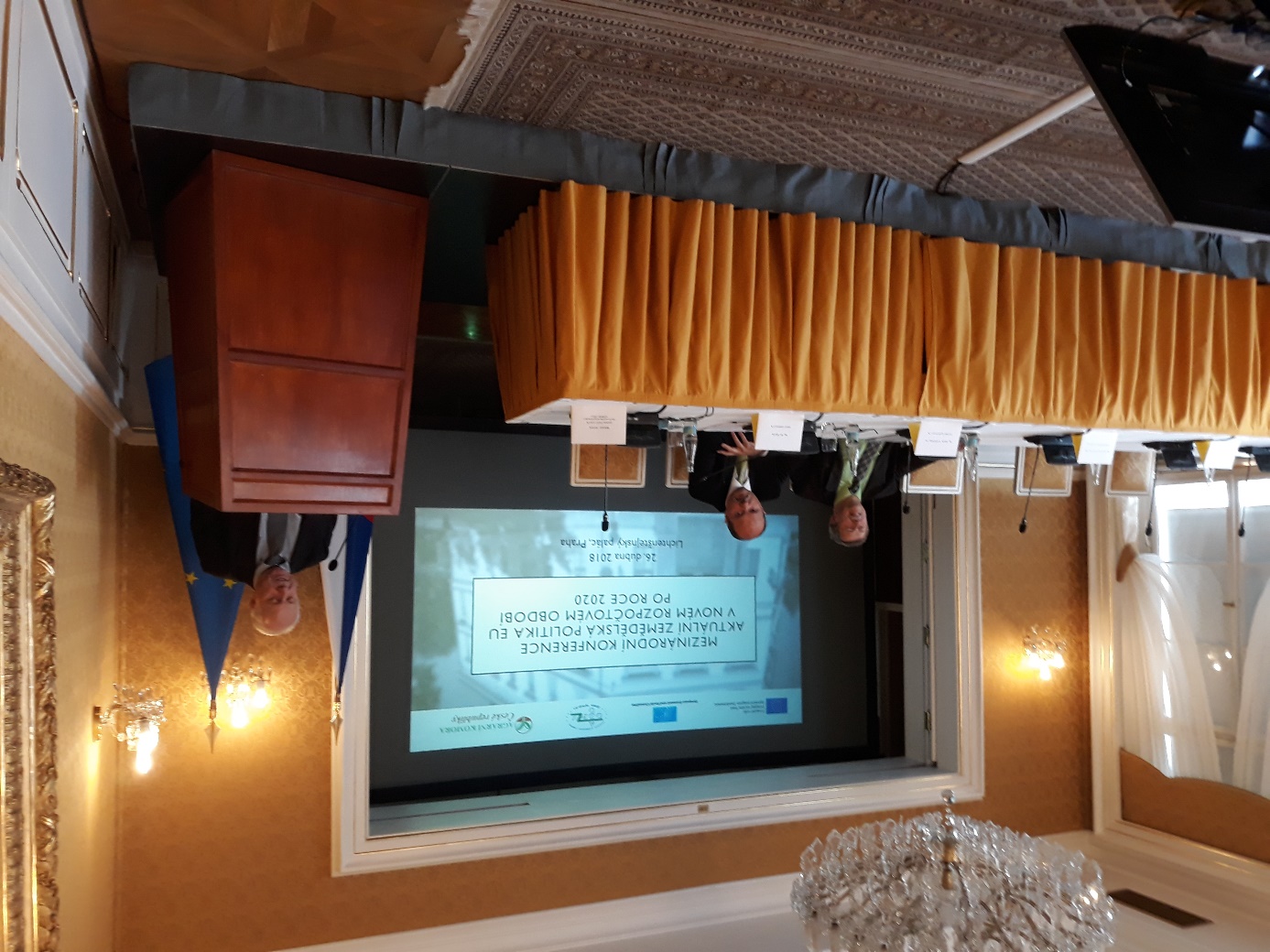 ZAČÍNÁ OBDOBÍ LETNÍCH SEZÓNNÍCH PRACÍ.S ČÍM MUSÍ POČÍTAT BRIGÁDNÍCI?Možnost přivýdělku ke studiu stále láká tisíce mladých lidí. Nedostatek pracovních sil zvyšuje i zájem firem o seniory. Jak a kdy musejí brigádníci přiznávat a platit daně, případně jaké mohou využít daňové slevy?     Jaké daně lidé na brigádách zaplatí záleží na tom, na jakou smlouvu pracují a jak vysokou hrubou mzdu či odměnu mají.     Studenti nejsou nijak limitováni, mohou mít libovolný příjem, ať už pracují na dohodu nebo standardní pracovní smlouvu.     Brigády ale nejsou výhradně záležitostí mladých lidí. O letní přivýdělek se stále více zajímají také senioři (kvůli rekordně nízké nezaměstnanosti roste i zájem firem) a do loňska byly oblíbené také mezi nezaměstnanými evidovanými na úřadech práce.Nezaměstnaní jsou od roku 2017 znevýhodněni     Lidé bez práce včetně žen na mateřské dovolené jsou ovšem od roku 2017 znevýhodněni. Těm, kteří jsou v evidenci Úřadu práce ČR, totiž loni skončila možnost měsíčního přivýdělku na dohodu o provedení práce (ve výši poloviny minimální mzdy).     O zrušení této výhody rozhodla vláda a zákonodárci. Cílem změny bylo podle Sobotkovy vlády motivovat nezaměstnané, aby si hledali trvalou práci, a zabránit zneužívání systému. Šlo přitom o velmi oblíbený bonus. Loni na jaře si v Česku takto přivydělávalo přibližně 42 tisíc z celkových 327 tisíc uchazečů o zaměstnání.Co je nejvýhodnější?     Brigády většinou fungují na bázi dohod mimo pracovní poměr.     „Konkrétně se jedná o dohodu o provedení práce a dohodu o pracovní činnosti, které jsou koncipovány právě pro krátkodobá zaměstnání. Obě je nutné rozlišovat, protože pracují s odlišnými podmínkami. Po jejich správném splnění mohou pracovníci čerpat řadu výhod,“ uvádí ředitel projektu pracovních příležitostí Robeeto Stanislav Koukal.     Při krátkodobé brigádě s měsíční mzdou do 10 tisíc korun je pro studenty nejvýhodnější dohoda o provedení práce (DPP). „Smlouva je omezena 300 hodinami za kalendářní rok u jednoho zaměstnavatele. Pokud je ale měsíční odměna do 10 tisíc korun, je tato dohoda výhodná pro obě strany,“ říká daňová poradkyně společnosti TaxVision Blanka Štamanová. Uzavře-li student se zaměstnavatelem DPP, nemusí totiž odvádět státu zdravotní ani sociální pojištění.       Ovšem jiná situace bude v případě vyššího příjmu z dohody o provedení práce než 10 000 Kč. I jako zaměstnanec činný na dohodu o provedení práce bude brigádník účasten nemocenského pojištění (bude tedy mít nárok na nemocenské pro případ dočasné pracovní neschopnosti z důvodu nemoci nebo úrazu), avšak jen v těch kalendářních měsících po dobu trvání toto dohody, do nichž byl zúčtován započitatelný příjem z dohody ve výši přesahující 10 000 Kč. Totéž platí o účasti na důchodovém pojištění, za stejných podmínek budou na základě dohody o provedení práce brigádník i zaměstnavatel také plátci pojistného na veřejné zdravotní pojištění     V dohodě o provedení práce musí být uváděna doba, na kterou se tato dohoda uzavírá, může to být i na dobu neurčitou, nejen určitou – třeba srpen 2018. Pokud je dohoda na dobu neurčitou, pak ji lze ukončit kdykoliv a bez udání důvodu, samozřejmě dohodou nebo výpovědí jak ze strany zaměstnavatele, tak i ze strany brigádníka, a to s patnáctidenní výpovědní dobou. Ta začíná dnem, v němž byla výpověď doručena druhé smluvní straně. Dále je nutné uvést výši odměny a podmínky jejího poskytování, specifikovat sjednané práce (vymezit pracovní úkol), případně předpokládaný rozsah práce, pokud nevyplývá přímo z vymezení pracovního úkolu. Nedohodne-li se výše odměny a není uvedena ve smlouvě, pak je nárok pouze na minimální mzdu.     Méně výhodná je dohoda o pracovní činnosti (DPČ), která na rozdíl od DPP není výrazněji omezena počtem hodin. U těchto smluv ovšem pojištění pracující studenti platit v drtivé většině musí.     Výjimka nastává jen v případě, že je jejich výdělek nižší než 2,5 tisíce korun. Pak z odměny sociální a zdravotní pojištění neodvádějí a státu je neplatí ani zaměstnavatel. Podmínkou DPČ je práce na dobu nejdéle 52 týdnů s maximálním rozsahem 20 hodin týdně.     V případě obou dohod lze uplatnit tradiční daňovou slevu na poplatníka a případnou slevu na studenta.     Zaměstnaní studenti mají nárok na slevu na studenta, podepíší-li u zaměstnavatele prohlášení k dani. Při uplatnění slevy na studenta se neplatí daň z příjmu při hrubé mzdě do 11 940 Kč. Daň z příjmu se počítá ze superhrubé mzdy, což je hrubá mzda zaměstnance zvýšená o povinné pojistné placené zaměstnavatelem za zaměstnance (v souhrnu 34 %).     Daňové přiznání mají povinnost odevzdat na finanční úřad jen ti studenti, kteří pracují pro více zaměstnavatelů současně.     Před nástupem do práce může brigádník podepsat prohlášení k dani poplatníka daně z příjmů fyzických osob ze závislé činnosti. V takovém případě daňové přiznání podává a daň platí v každém případě. V daném měsíci ovšem nesmí totéž prohlášení podepsat u jiného zaměstnavatele. Brigádník pak dostane od zaměstnavatele potvrzení o příjmech ze závislé činnosti, nebo si je vyžádá. To pak předloží finančnímu úřadu kvůli výpočtu daně.     Jestliže prohlášení k dani student nepodepíše, dostane na ruku méně peněz, protože za něj odvede daň z příjmu (15 %) zaměstnavatel. Student také může po skončení kalendářního roku požádat firmu, pro niž pracoval, o roční zúčtování, ale opět jen v případě, že nepracuje pro více firem najednou.     Část nebo celou zaplacenou zálohovou daň (podle slev, na které má nárok) mu pak firma vrátí. Nevrací jen takzvanou srážkovou daň, jež se uplatňuje na příjmy do 10 tisíc korun, případně od ledna 2018 do 2 500 korun, pokud má student ještě další příjmy.     I srážkovou daň ale může dostat brigádník zpět, i když ne od zaměstnavatele, a to právě v případě, že podá přiznání k dani. Vyměřenou daň mu doplatí stát, a ještě studentům ve většině případů vznikne přeplatek vzhledem k daňovým slevám, které mohou uplatnit.Slevy na dani     Každý poplatník daně z příjmů může uplatnit základní daňovou slevu, která činí 24 840 korun za rok, za měsíc tedy 2 070 korun. Specifickou skupinu tvoří studenti, kteří kromě slevy na poplatníka mají nárok na slevu na studenta. V praxi jim tak často vychází nulová daň a ve výsledku tedy dostanou částku, kterou si skutečně vydělali.     Studenti si tedy mohou odečíst z daně 4 020 korun za rok, tj. 335 korun měsíčně. Tento bonus zůstává i letos stejný jako ve třech předchozích letech. Nárok na slevu mají mladí lidé do 26 let, případně až do 28 roku věku, pokud studují v denním studiu v doktorském programu.     Při práci pro více zaměstnavatelů je možné uplatnit slevu pouze jednou. Slevu na studenta je možné uplatnit i při práci na dohodu. Vždy je ovšem potřeba doručit mzdové účetní potvrzení od školy. Studenti jsou v tomto případě značně zvýhodněni, a ti, kteří podepsali u zaměstnavatele prohlášení k dani, neplatí díky slevám nic až do hrubé měsíční mzdy či odměny ve výši 11 900 korun.Výpočet daně z příjmuHrubá měsíční mzda či odměna	11 900 KčSuperhrubá mzda (zaokrouhleno na sta nahoru)	16 000 Kč  (11 900 x 1,34)Daň z příjmu bez slev	  2 400 Kč  (16 000 x 15 %)Sleva na poplatníka	  2 070 KčSleva na studenta	     335 KčDaň z příjmu	         0 Kč  (2 400 – 2 405)Slevu na poplatníka uplatní i senioři     O letní práce roste zájem i mezi seniory. A kdy se jejich příjem daní?     Důchodci nemají žádné zvláštní postavení, pokud se týká podávání daňových přiznání a zdanění jejich výdělků. Jejich činnost se z hlediska sociálního a zdravotního pojištění považuje za vedlejší činnost. Pokud bude práce vykonávána na základě živnostenského listu, podléhá tento příjem zdanění i odvodu sociálního a zdravotního pojištění.     V takovém případě mají penzisté nárok i na slevu na poplatníka ve výši 2 070 korun měsíčně.     Pokud důchodce vykoná takzvanou příležitostnou činnost, například jednorázovou výpomoc v sousedství, pak je příjem osvobozen od daně z přímů, jestliže nepřesáhne hranici 30 tisíc korun za rok. Z takového příjmu se neodvádí ani sociální a zdravotní pojištění.Práci si mohou smluvně zajistit dopředu i nezletilí     Vydělávat si v zaměstnání je možné již od patnácti let, ale je třeba mít dovršenu povinnou školní docházku. Ukončení povinné školní docházky je pouze podmínkou nástupu do práce, nikoliv samotné způsobilosti zavázat se k výkonu práce, což znamená, že patnáctiletá osoba může uzavřít dohodu o provedení práce (stejně jako třeba pracovní smlouvu) např. ihned po dovršení patnácti let, ale s odloženým nástupem do práce až po ukončení školní docházky.     Mladiství starší 15 let si tak mohou shánět práci v předstihu a uzavírat smlouvy a dohody s odloženým nástupem do práce na dobu, kdy už budou mít dokončenou povinnou školní docházku.     Podle školského zákona platí, že školní docházka je povinná po dobu devíti školních roků, nejvýše však do konce školního roku, v němž mladistvý dosáhne sedmnáctého roku věku. Školní rok začíná 1. Září a končí 31. Srpna následujícího kalendářního roku, přičemž se člení na období školního vyučování a období školních prázdnin. Povinnou školní docházku mladistvý splní uplynutím období školního vyučování ve školním roce, v němž dokončí poslední rok povinné školní docházky. Pracovněprávní vztahy tak lze sjednávat s dnem nástupu do práce již v období letních školních prázdnin (tj. 1. července – 31. srpna) následujících po období školního vyučování ve školním roce, v němž mladistvý dovrší poslední rok povinné školní docházky.Příklad:Období školního vyučování ve druhém pololetí probíhajícího školního roku 2017/2018 bude ukončeno v pátek 29. června 2018. Letošní absolventi základních škol nebo studenti gymnázia, kteří dokončili kvartu, mohou nastoupit např. letní prázdninovou brigádu už od soboty 30. června 2018. Ti, kteří dosáhli věku 15 let, nemusí čekat na sjednání příslušné smlouvy až do 30. 6. 2018, resp. 1. 7. 2018, ale mohou pracovněprávní vztah sjednat a zajistit dopředu uzavřením smlouvy již nyní. Pracovněprávní vztah však nelze uzavřít kupř. v červenci (kalendářního roku), pokud mladistvý má sice ukončenou povinnou školní docházku, ale patnácti let dosáhne až v měsíci srpnu (dohodo kalendářního roku).     Zákoník práce pro mladistvé a jejich zaměstnavatele stanoví některá omezení, a to zejména pro případ uzavírání dohody o odpovědnosti k ochraně hodnot svěřených zaměstnanci k vyúčtování (tzv. hmotná odpovědnost) nebo dohody o odpovědnosti za ztrátu svěřených předmětů. Obě tyto dohody lze (písemně) uzavřít nejdříve v den, kdy mladistvý dosáhne 18 let věku. Zaměstnavatelé smějí zaměstnávat mladistvé zaměstnance (tj. mladší 18 let) pouze pracemi, které jsou přiměřené jejich fyzickému a rozumovému rozvoji, a poskytují jim při práci zvýšenou péči. U zaměstnance mladšího než 18 let nesmí délka směny v jednotlivých dnech překročit 8 hodin a ve více pracovněprávních vztazích nesmí délka týdenní pracovní doby ve svém souhrnu překročit 40 hodin týdně. S mladistvými zaměstnanci nelze dohodnout ani jim nařídit práci přesčas (rovněž práci v noci). Pracovní dobu mladistvých je třeba sčítat, pokud jsou event. zaměstnáni ve více pracovněprávních vztazích současně.Zdroj: Zákon č. 262/2006 Sb., zákoník práce, ve znění pozdějších předpisů           BusinessInfo.cz VÝVOJ PRŮMĚRNÝCH MEZD V 1. ČTVRTLETÍ 2018     V 1. čtvrtletí 2018 vzrostla průměrná hrubá měsíční mzda na přepočtené počty zaměstnanců v národním hospodářství proti stejnému období předchozího roku o 8,6 %, reálně se zvýšila o 6,6 %. Medián mezd činil 25674 Kč.     V 1. čtvrtletí 2018 činila průměrná hrubá měsíční nominální mzda na přepočtené počty zaměstnanců v národním hospodářství celkem 30 265 Kč, což je o 2 835 Kč (8,6 %) více než ve stejném období roku 2017. Spotřebitelské ceny se zvýšily za uvedené období o 1,9 %, reálně se tak mzda zvýšila o 6,6 %. Objem mezd vzrostl o 10,8 %, počet zaměstnanců o 2,1 %.      Proti předchozímu čtvrtletí činil růst průměrné mzdy v 1. Čtvrtletí 2018 po očištění od sezónních vlivů 2,2 %.     Medián mezd (25 674 Kč) vzrostl proti stejnému období předchozího roku o 8,3 %, u mužů dosáhl 28 031 Kč, u žen byl 23 084 Kč. Osmdesát procent zaměstnanců pobíralo mzdu mezi 12 135 Kč a 48 199 Kč.     Z uvedeného lze dovodit, že z hlediska mezd začal letošek dle očekávání silným růstem. Růst průměrné mzdy v 1. čtvrtletí 2018 o 8,6 % je nejvíce za toto roční období od roku 2008.     Reálné mzdy od počátku roku 2014 až do 3. čtvrtletí 2016 takřka kopírovaly vývoj nominálních mezd, protože inflace (index spotřebitelských cen) se pohybovala jen na cca půlprocentní úrovni, a docházelo tak k rychlému zvyšování reálné kupní síly mezd i za slabšího nominálního růstu. S příchodem roku 2017 růst cen překonal inflační cíl ČNB (2 %) a vývoj nominálních a reálných mezd se tak začal výrazněji odlišovat. V 1. čtvrtletí roku 2018 inflace mírně klesla na 1,9 % a mzdy se tedy meziročně reálně zvýšily výrazněji, o 6,6 %. Tento souzvuk nižší inflace a silného nominálního nárůstu tak přinesl nejvyšší index od 1. čtvrtletí 2003, kdy průměrná mzda stoupla reálně ještě o dvě desetiny procentního bodu více.     Mzdový růst v 1. čtvrtletí 2018 byl diferencovaný v jednotlivých odvětvích. Nikde však nedošlo k poklesu úrovní, meziroční nominální nárůsty se pohybovaly od 3,5 % až po 13,1 %. Nárůst průměrných mezd je viditelný nejvíce v odvětvových sekcích, kde dominantně rozhodoval stát – připomeňme si zvyšování platových tarifů od 1. 11. 2017, popř. od 1. 1. 2018. To platí pro kulturní, zábavní a rekreační činnosti, kde se průměrná mzda zvýšila nejvíce (o 13,1 %) a dosáhla 26 497 Kč, ve vzdělávání (o 12,6 %) na 28 425 Kč, obdobně ve veřejné správě a obraně (o 12,5 %) na 33 857 Kč, a v neposlední řadě pro zdravotní a sociální péči (o 11,8 %) na 31 747 Kč.     Tržní odvětví v tomto směru poněkud pokulhávala, v nich byl nejrychlejší mzdový růst u odvětví činnosti v oblasti nemovitostí (o 8,9 %) a v dopravě a skladování (o 8,6 %). V obchodě a opravách (velkoobchod a maloobchod; opravy a údržba motorových vozidel) vzrostla průměrná mzda již podprůměrně (o 8,4 %).     V průmyslových odvětvích byl mzdový růst 7,5 %, v zemědělství, lesnictví a rybářství mírně méně (7,1 %). Vůbec nejnižší nárůst byl v peněžnictví a pojišťovnictví, kde však zaměstnanci s průměrnou mzdou 55 234 Kč zůstávají z hlediska mzdové úrovně na druhém místě. Vůbec nejlépe jsou placeni zaměstnanci v odvětví informačních a komunikačních činností s 56 822 Kč. Mzdovému růstu v 1. čtvrtletí 2018 nesvědčil nižší počet odpracovaných hodin a naopak vyšší objem placené neodpracované doby. Podíl přesčasů byl srovnatelný s loňskem.     K informacím o růstu mezd patří také údaj o mzdovém mediánu, který je vypočtený z matematického modelu distribuce výdělků a ukazuje mzdu prostředního zaměstnance, tedy běžnou mzdovou úroveň, zároveň byly vypočteny také krajní decily. V 1. čtvrtletí 2018 byl medián 25 674 Kč , o 1 965 Kč (tj. o 8,3 %) vyšší než ve stejném období předchozího roku. Mzdové rozpětí bylo široké, desetina zaměstnanců s nejnižšími mzdami pobírala výdělky pod hranicí 12 135 Kč (dolní decil), opačná desetina měla naopak mzdy nad hranicí 48 199 Kč (horní decil).  Muži mají značně vyšší mzdovou úroveň; v 1. čtvrtletí 2018 byla mediánová mzda žen 23 084 Kč, zatímco u mužů byla 28 031 Kč, tedy vyšší o 21 %. Zároveň jsou mužské mzdy rozprostřené v podstatně větší šíři, zejména oblast vysokých výdělků je u mužů neporovnatelně vyšší než u žen, muži měli horní decil 54 283 Kč, ženy pouze 41 054 Kč. U nízkých výdělků se rozdíl projevuje méně, dolní decil měli muži 12 972 Kč, ženy pak 11 792 Kč.Vývoj českého trhu práce v 1. čtvrtletí 2018     Všechny používané statistiky ukazují vrcholné období na českém trhu práce. Výsledky výběrového šetření pracovních sil v domácnostech přinesly stabilizaci nezaměstnanosti na úrovni kolem 130 tisíc osob, což je historicky nejnižší úroveň. Zároveň vrcholí i poptávka po pracovních silách vyjádřená počtem volných pracovních míst. Tomuto stavu odpovídá silný růst výdělků, když za 1. čtvrtletí 2018 průměrná mzda meziročně vzrostla nominálně o 8,6 %, a reálně o 6,6 %, což je nejvíce od roku 2003. Výsledky podnikových statistik Českého statistického úřadu ukázaly také významný nárůst evidenčního počtu zaměstnanců o 2,1 %.     Výsledky výběrového šetření pracovních sil (VŠPS) ukázaly na kulminující růst celkové zaměstnanosti, která dosáhla 5,26 milionu osob; 1. čtvrtletí 2018 tak přineslo další rekordní míru zaměstnanosti 74,2 % ve věkové skupině 15-64 let. Nárůst poptávky podniků po pracovní síle je stále velmi silný – počet volných pracovních míst hlášených na úřady práce na konci dubna 2018 překročil hodnotu 267 tis., což je maximum za celou dobu této evidence.     Celkový počet nezaměstnaných dle VŠPS se v 1.čtvrtletí 2018 snížil na 129,8 tis. osob. Míra nezaměstnanosti se tak dostala na též historicky rekordně nízkou hodnotu 2,4 %. Rychle klesal i počet dlouhodobě nezaměstnaných, který se snížil na 40,9 tis. osob. Nejnižší nezaměstnanost nadále najdeme u osob s vysokoškolským vzděláním, kde je míra jen 1,2 %.     V České republice je však stále značný počet osob, které nepracují, aktivně si práci nehledají, ale ve VŠPS uvádějí, že by pracovat chtěly. Tato nevyužitá pracovní rezerva se meziročně snížila o 19,6 tis. na 113,5 tisíce osob, je tedy početně takřka srovnatelná se skupinou nezaměstnaných a zůstává výzvou pro zaměstnavatele i státní politiku zaměstnanosti.     Předběžné údaje podnikové statistiky Českého statistického úřadu potvrzují popsané trendy v růstu evidenčního počtu zaměstnanců. V 1. čtvrtletí 2018 ve srovnání se stejným obdobím minulého roku přibylo 83,1 tis. zaměstnanců přepočtených na plně zaměstnané, což je relativní nárůst o 2,1 %, čímž se tento počet dostal přes hranici čtyř milionů. Připomeňme, že k poklesu průměrného evidenčního počtu zaměstnanců došlo naposledy v roce 2013 (o 1,0 %) a od roku 2014 tento ukazatel roste.     Přes všeobecně pozitivní vývoj existuje jedno odvětví, které se na něm nepodílí, a tím je těžba a dobývání. Tam pokračuje komplikovaná situace – v 1.čtvrtletí 2018 meziročně ubylo 1,8 tis. přepočtených počtů zaměstnanců, tj. o -6,9 %. Naopak ve stavebnictví se pokles již podařilo zvrátit, počet zaměstnanců tam vzrostl o 1,5 tis. (+0,8 %). V dříve problematických odvětvích administrativní a podpůrné činnosti vzrostl počet o 0,9 tis. (+0,5 %) a v ubytování, stravování a pohostinství dokonce 4,8 tis. (+4,2 %).     Absolutně nejvýznamnější byl přírůstek ve zpracovatelském průmyslu, který je největším zaměstnavatelským odvětvím. Činil 22,1 tis., což je relativně více o 2,0 %. Velkoobchod a maloobchod vzrostl také výrazně, o 12,6 tis., tj. 2,6 %, a na třetím místě najdeme vzdělávání o 9,7 tis., což je o 3,4 %. Relativně nejvyšší nárůst byl v odvětví výroba a rozvod elektřiny a plynu, tepla a klimatizovaného vzduchu (7,4 %); rychle rostly také ostatní činnosti (4,6 %) a informační a komunikační činnosti (4,4 %), toto odvětví roste dlouhodobě.Zdroj:  Český statistický úřadPrůměrné hrubé měsíční mzdy podle odvětví	            Průměrná hrubá měsíční mzda na	            přepočtené počty zaměstnanců	v Kč	přírůstek (úbytek) proti			     1. čtvrtletí 2017		v Kč	%___________________________________________________________________________Česká republika celkem	30 265	2 385	  8,6v tom:Zemědělství, lesnictví a rybářství	22 606	1 500	  7,1Těžba a dobývání	32 591	2 394	  7,9Zpracovatelský průmysl	29 920	2 073	  7,4Výroba a rozvod elektřiny, plynutepla a klimatizovaného vzduchu	47 751	3 539	  8,0Zásobování vodou, odpady a sanace	26 641	1 560	  6,2Průmysl celkem	30 311	2 115	  7,5Stavebnictví	25 673	1 754	7,3Velkoobchod a maloobchod, opravya údržba motorových vozidel	28 588	2 216	  8,4Doprava a skladování	27 940	2 208	  8,6Ubytování, stravování a pohostinství	17 901	1 145	  6,8Informační a komunikační činnosti	56 822	3 317	  6,2Peněžnictví a pojišťovnictví	55 234	1 859	  3,5Činnosti v oblasti nemovitostí	27 563	2 261	  8,9Profesní, vědecké a techické činnosti	37 271	2 151	  6,1Administrativní a podpůrné činnosti	20 184	1 431	  7,6Veřejná správa a obrana;povinné sociální zabezpečení	33 857	3 759	12,5Vzdělávání	28 425	3 176	12,6Zdravotní a sociální péče	31 747	3 351	11,6	Kulturní, zábavní a rekreační činnosti	26 497	3 075	13,1Ostatní činnosti	23 178	1 620	  7,5Ještě jednou k mezinárodní konferenci o aktuální zemědělské politice EU z pohledu novináře     Miroslav Svoboda, novinář, který často a zasvěceně komentuje aktuální dění ve společnosti, nevyjímaje zemědělství, byl přítomen na mezinárodní konferenci, kterou pod názvem "Aktuální zemědělská politika EU v novém rozpočtovém období po roce 2020" zorganizovaly Agrární komora ČR a Odborový svaz pracovníků zemědělství a výživy - Asociace svobodných odborů, popsal vystoupení hlavních hostů:(jeho popis vystoupení předsedy OSPZV-ASO ČR Bohumíra Dufka neuvádíme, protože je doslovně uvedeno v předcházejícím článku)     "Po úvodním vystoupení Bohumíra Dufka se přihlásil o slovo ministr zemědělství Jiří Milek, který prohlásil, že cílem jeho nedávného vstupu do české vlády je vyjednat dobré podmínky pro české zemědělce, přičemž se na toto téma zúčastnil již řady rozhovorů v Bruselu, případně v Lucembursku. Konstatoval, že současný komisař pro zemědělství a rozvoj venkova Phil Hogan navrhuje zastropování na úrovni 60 000 euro (zhruba 1,5 milionu Kč) na farmu. České zemědělství by přišlo zhruba o 5 miliard korun ročně. Ministr Milek v této souvislosti uvedl, že argument českých zemědělců je ten, že v 50. letech minulého století došlo u nás ke kolektivizaci a vzniku velkých zemědělských družstev, které se po r. 1989 transformovaly do akciových společností či společností s ručením omezeným. Přitom se většina zemědělců v těchto družstvech rozhodla, že v těchto transformovaných společnostech zůstanou. Zastropováním přímých plateb by byli diskriminováni, zdůraznil ministr Jiří Milek.     Jiří Milek dále poukázal na skutečnost, že se u nás často prodává zahraniční zboží pod výrobními náklady. Poučení, jak toto omezit, lze nalézt ve Francii, kde nedávno přijali zákon, na jehož základě ten, kdo prodává potraviny, má 10% přirážku, za kterou toto zboží prodává. Navíc, nesmí prodávat pod výrobní cenou. Zároveň se ve státních institucích, jako jsou například školy, prosazuje, aby 50 % produktů bylo francouzské výroby s tím, že tyto potraviny by měly být střídány s regionálními potravinami či biopotravinami. Tento zákon je inspirací i pro Českou republiku. Ovšem, jak Jiří Milek dále podotkl, cesta k novele zákona o významné tržní síle bude v letošním roce dlouhá. Konstatoval, že ministerstvo zemědělství chce, aby prodejci přišli s návrhem, jak rovnoměrně rozdělit přidanou hodnotu mezi výrobce, zpracovatele a obchodníky. "když sami nepřijdou s nějakým řešením, budou muset hledat řešení v rámci legislativy," konstatoval.     Prezident Agrární komory ČR Zdeněk Jandejsek věnoval své více než tři čtvrtě hodinové vystoupení podrobnému ekonomickému rozboru současné situace v českém zemědělství.      Dále se ujala slova členka Evropského hospodářského a sociálního výboru za Slovensko Jarmila Dubravská (Slovenská polnohospodárska a potravinárska komora) seznámila přítomné účastníky konference se systémem práce Evropského hospodářského a sociálního  výboru (EHSV). Zároveň vysvětlila, že specializovaná sekce Zemědělství, rozvoj venkova, životní prostředí EHSV připravila pro jednání tohoto výboru, které se uskuteční 23. května, návrh stanoviska k budoucnosti zemědělství a potravinářství EU.     Poté Bohumír Dufek přítomným oznámil, že premiér Andrej Babiš se, bohužel, této konference pro své pracovní zaneprázdnění, a to v souvislosti se sestavováním nové vlády ČR, nezúčastní. Následně otevřel diskusi k předneseným projevům. Během této diskuse se účastníci konference shodli na tom, že čeští zemědělci a potravináři se musejí výrazněji angažovat v prosazování svých stanovisek v orgánech EU při formování nové Společné zemědělské politiky po roce 2020. Ostatně, obdobné problémy ve svých zemích, to je při obhajobě práv tamějších zemědělců v rámci EU, potvrdili ve svých vystoupeních v rámci diskuse i zahraniční hosté ze Slovenska, Polska, Maďarska a Litvy".  KOMU JE URČENO DLOUHODOBÉ OŠETŘOVNÉA KDO TUTO DÁVKU MŮŽE ČERPATLetos od 1. června si lze poprvé požádat o novou dávku nemocenského pojištění - dlouhodobé ošetřovné. Tato až 90denní dávka umožní lidem zůstat doma v situaci, kdy budou pečovat o člena rodiny, který byl hospitalizován po dobu nejméně 7 dní a u kterého ošetřující lékař zdravotnického zařízení poskytujícího lůžkovou péči (zpravidla nemocnice) rozhodl, že jeho zdravotní stav vyžaduje po propuštění z hospitalizace domácí celodenní péči po dobu nejméně 30 dní.     "Aby vůbec vznikl na dlouhodobé ošetřovné nárok, musí být splněny zákonem dané podmínky. A ty se vztahují jak na osoby, které podle rozhodnutí lékaře nemocnice potřebují dlouhodobou péči, tak na pečující osoby," sdělil zastupující ústřední ředitel ČSSZ Pavel Krejčí a doplnil: "Vzhledem k tomu, že lékař nebude moci rozhodnutí o potřebě dlouhodobé péče vydat zpětně, doporučuje se požádat o ně při propuštění z hospitalizace, která trvala nejméně 7 ní, vždy když lékař usoudí, že zdravotní stav ošetřované osoby bude vyžadovat celodenní péči alespoň dalších 30 kalendářních dnů." Platí to i v případě, kdy má péči v domácím prostředí poskytovat prvotně ošetřující osoba, které se nebude dlouhodobé ošetřovné vyplácet (např. z důvodu, že není zaměstnána). V budoucnu však může dojít k vystřídání pečujících osob a bez vystaveného rozhodnutí o potřebě dlouhodobé péče by další střídající osoby nemohly na dávku uplatnit nárok.V jakých situacích lékař vystaví rozhodnutí o potřebě dlouhodobé péče?     V případě závažného zhoršení zdravotního stavu z důvodu vážné nenadálé nemoci nebo úrazu, po němž následovala hospitalizace ve zdravotnickém zařízení, která trvala alespoň 7 kalendářních dnů po sobě jdoucích, a současně ošetřující lékař zdravotnického zařízení poskytujícího lůžkovou péči usoudil, že zdravotní stav propouštěné osoby do domácího prostředí bude nezbytně vyžadovat poskytování celodenní péče alespoň po dobu následujících 30 kalendářních dnů. Smyslem dlouhodobého ošetřovného je usnadnit péči o vážně nemocné a zdravotně postižené osoby, u kterých nastalo závažné akutní zhoršení zdravotního stavu. Není primárně určeno pro situace, kdy dochází ke kolísavému zhoršování chronického nepříznivého zdravotního stavu nebo je např. zahájena rekonvalescence po plánovaných výkonech (jako např. výměna kloubu, transplantace apod.).     Poprvé budou moci ošetřující lékaři zdravotnického zařízení poskytujícího lůžkovou péči vystavit rozhodnutí o potřebě dlouhodobé péče 1. června, avšak za předpokladu, že jde alespoň o sedmý den hospitalizace propouštěné osoby.Jaké jsou podmínky pro nárok na dlouhodobé ošetřovné?     Aby mohla být dávka ošetřující osobě vyplácena, je základní podmínkou její účast na nemocenském pojištění, tj. např. trvání zaměstnání, které založilo účast na pojištění v době nástupu na tuto dávku (z příjmu ze zaměstnání je odváděno pojistné na sociální zabezpečení). Přitom platí, že před začátkem čerpání dávky trvala účast na nemocenském pojištění u zaměstnance alespoň po dobu 90 kalendářních dnů v posledních 4 měsících. U osob samostatně výdělečně činných (OSVČ) musí být pro nárok na dávku splněna podmínka dobrovolné účasti na nemocenském pojištění OSVČ alespoň po dobu 3 měsíců bezprostředně předcházejících dni nástupu na dlouhodobé ošetřovné. OSVČ nesmí v době pobírání této dávky vykonávat osobně samostatnou výdělečnou činnost.     Specifickou podmínkou pro nárok na dlouhodobé ošetřovné je, že ošetřovaná osoba udělila souhlas s poskytováním dlouhodobé péče ošetřující osobě, a to na tiskopise žádosti o dávku. U nezletilých osob, které nenabyly plné svéprávnosti, se udělení souhlasu s poskytováním dlouhodobé péče nevyžaduje.Komu budou okresní správy sociálního zabezpečení vyplácet dlouhodobé ošetřovné?     Okruh osob, které mohou brát dlouhodobé ošetřovné z důvodu poskytování dlouhodobé péče, je poměrně široký. Mohou jimi být příbuzní (např. manželka, dospělý potomek, tchyně, švagr, neteř nebo snacha apod.) osoby vyžadující dlouhodobou péči. Dále to také může být druh nebo družka ošetřované osoby anebo osoba žijící s ošetřovanou osobou v domácnosti. U osob bez přímého příbuzenského vztahu je zákonem stanovena podmínka společného místa trvalého pobytu s osobou, které je poskytována celodenní péče.Jaké doklady jsou potřeba a jak se o dávku žádá?     Nárok na dlouhodobé ošetřovné se bude uplatňovat prostřednictvím několika předepsaných tiskopisů, některé vystavuje pouze ošetřující lékař zdravotnického zařízení lůžkové či ambulantní péče, jiné vyplní žadatel o dávku spolu s osobou, o kterou bude pečovat. OSVČ doklady předávají přímo "své" OSSZ, u které jsou registrovány, zaměstnanec je OSSZ předá prostřednictvím svého zaměstnavatele.Jak je to s omluvením nepřítomnosti v práci po dobu dlouhodobé péče?     Podle zákoníku práce uděluje zaměstnavatel zaměstnanci souhlas s nepřítomností v práci k poskytování dlouhodobé péče. Zpravidla tak učiní na základě předloženého tiskopisu Žádost o dlouhodobé ošetřovné. Zaměstnavatel není povinen tento souhlas udělit jen v případě, že tomu brání vážné provozní problémy. Neudělení souhlasu zaměstnavatel oznámí a zdůvodní zaměstnanci písemně. Pokud zaměstnanec bude mít za to, že zaměstnavatelem uvedené provozní důvody by udělení souhlasu neměly bránit, má možnost obrátit se na oblastní inspektorát práce.Po jak dlouhou dobu je dlouhodobé ošetřovné vypláceno a je možné se vystřídat?     Dávka se poskytuje maximálně 90 kalendářních dnů ode dne vzniku potřeby dlouhodobé péče, tj. nejdříve od sedmého dne hospitalizace. V případě, že je ošetřovaná osoba opětovně hospitalizovaná, nebude ošetřující osobě za dobu hospitalizace (s výjimkou prvního a posledního dne hospitalizace) dlouhodobé ošetřovné vyplaceno. Během čerpání dlouhodobého ošetřovaného je možné se vystřídat např. s jiným členem rodiny, avšak vždy pouze po celých dnech a se souhlasem osoby, které je péče poskytována. V případě pravidelného střídání ošetřující osoba k žádosti o dávku přiloží rozpis (harmonogram), ve kterých dnech bude poskytovat péči, i na rozpisu musí být uveden souhlas ošetřované osoby.     Ošetřující osobě může další nárok na dlouhodobé ošetřované (u téhož či jiného člena rodiny) vzniknout nejdříve po uplynutí 12 měsíců ode dne, za který měla naposledy vyplaceno dlouhodobé ošetřovné.Jaká je výše dlouhodobého ošetřovného?     Výše dlouhodobého ošetřovného činí 60 % redukovaného denního vyměřovacího základu za kalendářní den.     Denní vyměřovací základ se u dlouhodobého ošetřovného zjistí tak, že se započitatelný příjem (tj. veškerý příjem podléhající odvodu pojistného na sociální zabezpečení a příspěvku na státní politiku zaměstnanosti; nejčastěji se bude jednat o úhrn hrubé mzdy za kalendářní měsíce) zúčtovaný v rozhodném období (zpravidla období 12 kalendářních měsíců před kalendářním měsícem, ve kterém dni vznikla potřeba dlouhodobé péče nebo ke dni prvního převzetí dlouhodobé péče, jde-li o pojištěnce, který dlouhodobou péči převzal) dělí počtem "započitatelných" kalendářních dnů připadajících na toto rozhodné období.     Takto stanovený denní vyměřovací základ podléhá redukci, která se u dlouhodobého ošetřovného provede tak, že částka do první redukční hranice se počítá 90 %, z částky nad první redukční hranici do druhé redukční hranice se počítá 60 %, z částky nad druhou redukční hranici do třetí redukční hranice se počítá 30 % a k částce nad třetí redukční hranici se nepřihlíží. Výši redukčních hranic platných od 1. 1. kalendářního roku vyhlašuje Ministerstvo práce a sociálních věcí ve Sbírce zákonů sdělením.     Redukční hranice od 1. 1. 2018 činí:redukční hranice	1 000 Kčredukční hranice	1 499 Kčredukční hranice	2 998 Kč     Ochranná lhůta není pro dlouhodobé ošetřovné stanovena.     Pojištěnec nemá nárok na dlouhodobé ošetřovné z důvodu poskytování dlouhodobé péče dítěti, jestliže jiná fyzická osoba má z důvodu péče o toto dítě nárok na výplatu peněžité pomoci v mateřství nebo má nárok na rodičovský příspěvek. To neplatí, pokud tato jiná osoba nemůže pečovat o dítě, protože onemocněla, utrpěla úraz, nastaly u ní situace uvedené v § 57 odst. 1 písm. b) nebo c) zákona o nemocenském pojištění (tedy v případě přijetí k poskytnutí lůžkové péče, v případě poskytnutí komplexní lázeňské léčebně rehabilitační péče na základě veřejného zdravotního pojištění a v případě pojištěnce, který byl přijat do zdravotnického zařízení jako průvodce nezletilého dítěte), porodila nebo jí byla nařízena karanténa.Zdroj: Česká správa sociálního zabezpečeníPříklady výše dlouhodobého ošetřovnéhoHrubý příjem		Výše dávky		Denní výše 				    dávky	za 30 dnů	za 60 dnů	za 90 dnů	    péče	    péče	    péče___________________________________________________________________________     8 000 Kč	  4 290 Kč	  8 580 Kč	12 870 Kč	      143 Kč   10 000 Kč	  5 340 Kč	10 680 Kč	16 020 Kč	      178 Kč   12 000 Kč	  6 420 Kč	12 840 Kč	19 260 Kč	      214 Kč   14 000 Kč	  7 470 Kč	14 940 Kč	22 410 Kč	      249 Kč   16 000 Kč	  8 550 Kč	17 100 Kč	25 650 Kč	      285 Kč   18 000 Kč	  9 600 Kč	19 200 Kč	28 800 Kč	      320 Kč   20 000 Kč	10 680 Kč	21 360 Kč	32 040 Kč	      356 Kč   25 000 Kč	13 320 Kč	26 640 Kč	39 960 Kč	      444 Kč   30 000 Kč	15 990 Kč	31 980 Kč	47 970 Kč	      533 Kč   35 000 Kč	17 850 Kč	35 700 Kč	53 550 Kč	      595 Kč   40 000 Kč	19 620 Kč	39 240 Kč	58 860 Kč	      654 Kčod 91 078 Kč                29 700 Kč1)	59 400 Kč1)	89 100 Kč1)	     990 Kč1)1) maximální výše dávky	 VÝVOJ SPOTŘEBITELSKÝCH CEN V DUBNU 2018Spotřebitelské ceny vzrostly v dubnu oproti březnu o 0,3 %. Tento vývoj byl ovlivněn zejména vyššími cenami v oddíle odívání a obuv. Meziroční růst spotřebitelských cen v dubnu zrychlil na 1,9 %, což bylo o 0,2 procentního bodu více než v březnu.     Míra inflace vyjádřená přírůstkem průměrného indexu spotřebitelských cen za posledních 12 měsíců proti průměru předchozích 12 měsíců byla v dubnu 2,3 %.     Meziměsíční růst spotřebitelských cen v oddíle odívání a obuv způsobilo zvýšení cen oděvů o 2,9 % a obuvi o 5,9 %. V oddíle bydlení vzrostly ceny nájemného z bytu o 0,4 %. Růst cen v oddíle alkoholické nápoje, tabák byl způsoben vyššími cenami tabákových výrobků o 1,0 % a alkoholických nápojů o 0,9 %. Vývoj cen v oddíle doprava ovlivnily ceny pohonných hmot a olejů, které v dubnu vzrostly o 1,3 %. Průměrná cena benzinu Natural 95 (30, 77 Kč/l) a průměrná cena motorové nafty (30,00 Kč/l) byly nejvyšší od loňského dubna. V oddíle potraviny a nealkoholické nápoje byly vyšší především ceny trvanlivého polotučného mléka o 4,9 % a nealkoholických nápojů o 0,6 %.     Ke snížení celkové úrovně spotřebitelských cen v dubnu přispěl pokles cen v oddíle potraviny a nealkoholické nápoje, kde byly nižší především ceny ovoce o 4,3 %, zeleniny o 3,6 % a pekárenských výrobků a obilovin o 0,9 %. V oddíle rekreace a kultura klesly zejména ceny dovolených s komplexními službami o 2,0 %.     Meziročně vzrostly spotřebitelské ceny v dubnu o 1,9 %, což je o 0,2 procentního bodu více než v březnu. Toto zrychlení meziročního růstu nastalo především v oddíle alkoholické nápoje, tabák, kde byly ceny alkoholických nápojů v dubnu vyšší o 4,2 % (v březnu o 0,7 %) a ceny tabákových výrobků o 3,5 % (v březnu o 2,9 %).     Na meziroční zvyšování cenové hladiny měly v dubnu opět největší vliv ceny v oddíle bydlení, kde se zvýšily ceny nájemného z bytu o 2,6 %, vodného o 1,8 %, stočného o 1,3 %, elektřiny o 2,8 %. Další v pořadí vlivu byly ceny v oddíle potraviny a nealkoholické nápoje, kde ceny mouky meziročně vzrostly o 14,4 %, drůbežího masa o 5,0 %, jogurtů o 12,7 %, vajec o 13,5 %, másla o 10,1 %, margarínu a ostatních rostlinných tuků o 8,8 %. V oddíle alkoholické nápoje, tabák byly vyšší ceny lihovin o 5,1 %, vína o 3,6 % a piva o 3,5 %. Vliv na zvýšení cenové hladiny měly též ceny v oddíle stravování a ubytování, kde vzrostly ceny stravovacích služeb o 3,5 % a ceny ubytovacích služeb o 2,9 %.     Na meziroční snižování cenové hladiny působily v dubnu ceny v oddíle pošty a telekomunikace, zejména vlivem poklesu cen telefonních a faxových služeb o 2,0 %. Pokles cen nastal též v oddíle odívání a obuv vlivem nižších cen oděvů o 2,0 %. V oddíle bydlení se snížily ceny zemního plynu o 0,8 % a ceny tepla a teplé vody o 0,4 %.     Meziroční změna průměrného harmonizovaného indexu spotřebitelských cen (HICP) 28 členských zemí EU byla podle předběžných údajů Eurostatu v březnu 1,5 %, což je o 0,1 procentního bodu více než v únoru. Nejvíce ceny vzrostly v Rumunsku (o 4,0 %). Naopak na Kypru došlo v březnu k meziročnímu poklesu cen o 0,4 %. Na Slovensku cenový růst v březnu zrychlil na 2,5 % z 2,2 % v únoru. V Německu byly ceny vyšší o 1.5 % (v únoru o 1,2 %). Podle předběžných výpočtů vzrostl v dubnu HICP v ČR meziměsíčně o 0,3 % a meziročně o 1,8 %. Bleskový odhad meziroční změny HICP pro eurozónu za duben 2018 je 1,2 %.Zdroj:  Český statistický úřadVývoj spotřebitelských cenOddíl	Předchozí	Stejné období předchozího	Míra	měsíc=100	               roku=100	inflace		02/18	03/18	04/18___________________________________________________________________________Úhrn	100,3	101,8	101,7	101,9	102,3v tom:Potraviny a nealko	  99,4	102,3	101,9	101,8	104,7Alkohol a tabák	100,8	102,3	102,0	103,5	101,9Odívání a obuv	103,4	  99,9	  99,8	  99,2	100,0Bydlení, voda,energie, paliva	100,4	102,3	102,3	102,5	102,2Zařízení domácností	100,3	101,3	101,0	101,1	100,3Zdraví	100,6	103,8	103,8	103,8	103,9Doprava	100,5	101,1	101,1	101,5	102,1Pošty a telekomunikace	100,0	  97,7	  97,6	  97,8	  98,6Rekreace a kultura	  99,6	100,4	100,7	100,8	100,9Vzdělávání	100,0	101,5	101,5	101,5	101,7Stravování a ubytování	100,4	103,4	103,4	103,5	105,1Ostatní zboží a služby	100,4	101,4	102,1	101,9	101,1MPSV NAVRHNE PROGRAM NA RYCHLEJŠÍ ZÍSKÁVÁNÍPRACOVNÍKŮ Z UKRAJINYMPSV hledá varianty, jak najít zaměstnance do sociálních služeb, kteří by se starali o seniory a hendikepované, kde jich momentálně chybí okolo dvou tisíc. Vše bude řešit navrhovaný program, který by měl zjednodušit přivážení pracovních sil z Ukrajiny i do jiných oborů. Současným problémem je dlouhé vyřizování povolení.     V České republice je rekordně nízká nezaměstnanost, nejnižší od roku 1997 a také nejmenší v celé Evropské unii. Zaměstnavatelům chybějí pracovníci, možnosti hledají v zahraničí. V ČR pracuje okolo 374 000 lidí ze zahraničí. Z nich kolem 280 000 pochází z EU a 94 000 ze států mimo společenství. Z Ukrajiny přijelo za prací na 70 000 lidí. Obecně mají zaměstnavatelé největší zájem o dělníky v oblasti výstavby budov, pomocníky ve výrobě, montážní dělníky, uklízeče a pomocníky v hotelích a dalších objektech, řidiče nákladních automobilů, tahačů a speciálních vozidel, obsluhu vysokozdvižných vozíků a skladníky, kuchaře nebo svářeče, řezače plamenem a páječe. Tradičně velká poptávka je po technických profesích napříč všemi obory. Právě v této oblasti se zaměstnavatelé nejčastěji potýkají s problémem najít kvalifikované zaměstnance.     „Zdravotní sestra z Ukrajiny, která chce v Česku pracovat, potřebuje dlouhodobé vízum na dva roky. Nicméně na něj čeká téměř rok. Nově by měla do ČR přijet na tříměsíční schengenské vízum a nastoupit do zaměstnání. Její zaměstnavatel by současně požádal o dlouhodobé vízum. Až budou dokumenty po pár měsících připravené, sestra si pro ně dojede do vlasti.“ Popsala ministryně práce a sociálních věcí Jaroslava Němcová. Dodala, že upravit by se mohla také pravidla podávání hromadných žádostí o pracovníky. Zkrátit by se měly vyřizovací lhůty v Česku i v Kyjevě či ve Lvově. Ministryně minulý týden Ukrajinu navštívila. Doprovázela ji viceprezidentka Hospodářské komory ČR Irena Bartoňová Pálková. Zaměřily se právě na získávání pracovníků. „Jako zaměstnavatelé potřebujeme, aby tu lidé byli do 90 dnů od podání žádosti. Dnes je čekací lhůta na to, aby žadatel mohl ve Lvově přijít předložit žádosti, 85 dní, což je velmi dlouhé,“ popsala viceprezidentka komory.     Svaz průmyslu a dopravy ČR plní v projektu Režim Ukrajina roli garanta, zpracovává žádosti, poskytuje konzultace, pomáhá firmám. Jejich statistiky ukazují, že firmy mají o zaměstnávání ukrajinských pracovníků obrovský zájem. „Už k 30. Dubnu letošního roku byla vyčerpaná kvóta 1096 žádostí na měsíc červenec. Firmy ale musí čekat na nové zaměstnance z Ukrajiny až půl roku od podání žádosti. Než ji vůbec mohou podat, musí místo držet 30 dnů v nabídce jen pro tuzemské uchazeče,“ upozorňuje Eva Veličková, tisková mluvčí Svazu průmyslu a dopravy ČR a dodává, že „počet volných pracovních míst využitelných pro Režim Ukrajina u nás převyšuje o téměř 40 tisíc počet uchazeč, které úřady práce evidují. Povinnost přednostně nabízet tuzemským pracovníkům je v dnešní situaci zbytečná a jen prodlužuje dobu, než mohou firmy místo nabídnout cizinci a začít půlroční přijímají proces. Svaz chce tuto povinnost zrušit,“Zdroj: Ministerstvo práce a sociálních věcí  PŘEDKUPNÍ PRÁVO SE OD ROKU 2018 VRACÍObčanský zákoník platný od roku 2014 předkupní právo u spoluvlastníků nemovitosti bez náhrady zrušil. Jeho novela dříve zažitou úpravu obnovuje. Výjimkou je případ, kdy se spolumajitel svého práva dobrovolně vzdá.     K významné změně dochází od roku 2018 pro všechny podnikatele, kteří jsou spoluvlastníky nemovitosti. „Všichni jsme byli dlouhé roky zvyklí na to, že v případě převodu podílu na společné věci měli spoluvlastníci předkupní právo. Nejprve bylo nutné podíl nabídnout jim. Občanský zákoník platný od 1. Ledna 2014 tuto úpravu nepřevzal a existenci zákonného předkupního práva spoluvlastníků tak prostě zrušil až na výjimku pro případ, kdy ke vzniku spoluvlastnictví došlo způsobem, který spoluvlastníci nemohli ovlivnit, například děděním,“ vysvětluje Ondřej Preuss ze společnosti Dostupný advokát.     „Zákon ve znění platném do konce loňského roku naopak stanoví, že spoluvlastník mohl se svým podílem nakládat podle své vůle. Spoluvlastníci si však vzájemné předkupní právo mohli sjednat smluvně,“ navazuje Markéta Cvrčková, partnerka advokátní kanceláře Taylor Wessing Praha.Změna se týká úplatných i bezúplatných převodůNovela občanského zákoníku, která vstoupila v platnost od 1. ledna 2018, vrací zákonné předkupní právo do hry. To znamená, že stejně jako v době do 31. prosince 2013 budou mít ostatní spoluvlastníci předkupní právo při převodu spoluvlastnického podílu na nemovitosti. Předkupní právo se tak uplatní jak u úplatných, tak i bezúplatných převodů. Výjimkou bude převod podílu na osobu blízkou, tedy například na děti či sourozence nebo osoby dlouhodobě sdílející společnou domácnost.     Pro všechny firmy a podnikatele, které spoluvlastník nemovitost, jde o zásadní úpravu. Popsané změny znamenají určitý odklon od principu autonomie vůle a nebudou tedy zajišťovat dříve platnou výhodu pro ty spoluvlastníky, kteří počítají s tím, že svůj spoluvlastnický podíl na nemovitostech prodají třetí osobě bez omezení předkupním právem ostatních spoluvlastníků.Pro liniové stavby předkupní právo neplatí     Právních vztahů v oblasti nemovitostí se od roku 2018 dotýká i další změna. S účinností od 28 února 2017 jsou v občanském zákoníku definovány takzvané liniové stavby. Ty byly do tohoto data definovány jako takzvané inženýrské sítě. Liniovou stavbou je vedení, například vodovody, kanalizace, vedení energií a jiná vedení, a jiné předměty, které ze své povahy pravidelně zasahují do více pozemků. Součástí těchto staveb jsou i stavby a technická zařízení, která s nimi provozně souvisí. Liniové stavby a jejich součásti nejsou součástí pozemku.     Změna úpravy zákonného předkupního práva se dotkne také liniových staveb. Občanský zákoník stanoví, že vlastník pozemku, na němž je zřízena stavba, která není součástí pozemku, respektive se součástí pozemku nestala ke dni 1. ledna 2014, má ke stavbě předkupní právo. Současně má také vlastník stavby předkupní právo k danému pozemku.      S ohledem na změny v předkupních právech učiněných novelou, pak ve snaze zabránit komplikacím novela stanoví, že od 1. ledna 2018 shora popsané předkupní právo k liniové stavbě zaniká. Stejně tak k 1. lednu 2018 zaniká i předkupní právo, které takto vzniklo k pozemku, na němž je stavba zřízena. Zdroj: BusinessInfo.czVĚDCI ZJIŠŤUJÍ, JAK LÉPE ODHALIT NEMOC TRÁPÍCÍHLAVNĚ ZEMĚDĚLCE     Vědci z Thomayerovy nemocnice v Praze a 1. lékařské fakulty Univerzity Karlovy v Praze zjišťují, jak lépe odhalovat nemoc postihující zejména zemědělce a chovatele. Exogenní alergická alveolitida vzniká alergií na bakterie, plísně nebo srst, sliny a peří zvířat. Mezi lidmi, kteří jim jsou vystaveni, jí trpí každý pátý. V celkové populaci je ale poměrně vzácná, uvedla v tiskové zprávě mluvčí 1. lékařské fakulty Petra Klusáková.     "Tato plicní choroba ohrožuje zdraví osob pracujících v odvětvích, kde se zpracovávají organické produkty - při práci s plesnivým sladem, kožešinami, plesnivými sýry nebo při zpracování dřeva," popsala Klusáková. Ohroženi jsou také chovatelé domácího ptactva včetně papoušků a chovatelé laboratorních zvířat, protože vzniká i při práci s peřím a exkrementy. Nově objeveným zdrojem jsou i bakterie ve vodních nádržích, například v domácích vířivkách nebo klimatizacích.     "Nemoc se vyskytuje v méně závažných formách, jež se nejčastěji podoba zápalu plic, který může sám ustoupit. Existují ale i závažné formy, které přecházejí v jizvení plic, tedy plicní fibrózu, a ta může být smrtelná," upozornila přednostka Pneumologické kliniky 1. lékařské fakulty a Thomayerovy nemocnice Martina Vašáková.     Se svým mezinárodním týmem představila výsledky dlouhodobého výzkumu této nemoci v článku, který byl otištěn v odborném časopise American Journal of Respiratory and Critical Care Medicine. "Orientovali jsme se na ozřejmění vzniku exodenní alergické alveolitidy, zjišťovali jsme náchylnosti lidí k této nemoci a vylepšili metody její diagnózy," dodala.     Vědci zatím stále neví, proč se u některého pacienta rozvine a u jiného ne, případně jak je vážná. "Někdy je také nemoc obtížně diagnostikována, případně je diagnóza zaměněna za jinou," doplnila přednostka. Materiál pro další testy chtějí vědci získávat přímo z prostředí, ve kterém se pacienti vyskytují. Při další analýze budou zjišťovat, jestli na něj má pacient v krvi protilátky.Zdroj: Mediprofi